Dr. Hicks is the Founder/President of Church Health Solutions LLC https://Churchhealthsolutions.com.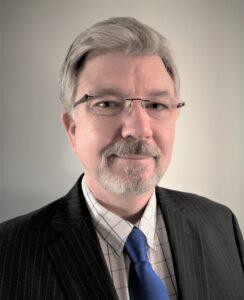 He is an author, pastor, professor, and conference speaker and has hosted and appeared on radio and television. He has been in the ministry for over forty years as a senior pastor of various churches of various sizes, church planter, bi-vocational pastor, transitional pastor, and university and seminary professor. He has coached and ministered to over a thousand pastors (including pastors' wives and children) who have experienced a personal or professional crisis. With over 100 churches in conflict and crisis, Dr. Hicks’s experience uniquely qualifies him as one of the leading authorities on complex church conflict mediation and resolution, Christian conciliation, church health, pastor termination, complex church crisis, and the transitional pastor ministry.Dr. Adrian Rogers ordained Don to the ministry at Bellevue Baptist Church in Memphis, Tennessee, and was also his mentor/friend. Don served for two years as a pastoral intern at Bellevue Baptist Church. He has served the Southern Baptist Convention, Associational, State Conventions, and Seminaries and served on Local, State, and National SBC Committees. He served as a Church/Minister Relations Director for the SBCMRAA for five years. Expert consultant for Lifeway Research Project, Why Pastors Leave the Ministry Before Retirement- National Study by LifeWay Research. https://lifewayresearch.com He holds a B.S. degree from Liberty University, an M.Div. from Mid-Western Baptist Theological Seminary, and a D. Min from Liberty University Baptist Theological Seminary, with additional training at Mid-America Baptist Theological Seminary and Southern Baptist Theological Seminary. Diploma Pastoral Counseling Institute Liberty University. He has taught for over 16 years at Liberty University and John W Rawlings School of Divinity  https://www.liberty.edu/aboutliberty/. https://www.liberty.edu/online/divinity/masters/divinity/. He teaches at Liberty University John W. Rawlings School of Divinity for the last 16 years as an assistant professor of homiletics, pastoral leadership, and practical studies. Courses he has taught are Preventing Ministry Failure, Homiletics, Pastoral Theology, Pastoral Leadership, Team Leadership and Conflict Resolution, Transitional Pastor, Healthy Church, Resiliency, Evangelism, Church Planting, Church Revitalization, Church Growth, The Pastor: Navigating and Resolving Church Conflict, and Community Chaplaincy, among others (undergraduate, graduate, and postgraduate levels). He serves as a doctoral mentor and Subject Matter Expert, Former Director of the Office of Church Health and Church Relations at Liberty University, and former Associate Dean of Liberty University Home Bible Institute.Dr. Hicks’ dissertation has been downloaded over 32,000 times in 159 countries. Donald Quentin Hicks (2010) “A Study of the Conflicts within Churches that Lead to the Termination of Pastors within the Southern Baptist Convention, Accompanied by a Proposal of Preventive and Interventional Solutions.” Click Here.He has preached and taught across the United States, Canada, Mexico, Fiji Islands, American and Western Samoa, Greece, and Germany. Mission trips to minister to Syrian Refugees in Greece and Germany with SBC of Virginia and the International Mission Board. Taught Iranian church leaders in Biblical Discipleship and ministry. He has preached in several churches in Germany. He taught “The Pastor Navigating Church Conflict,” a one-week intensive course as a visiting professor in Bonn, Germany, at Bibelseminar www.bsb-online.de. You may click the following links to find the preaching and teaching of Dr. Hicks. https://vimeo.com/user57224413.https://www.youtube.com/channel/UC7XlzsDpytl8Aqp-wvTZVUQHe is a certified SBC Transitional Pastor and has served 17 churches in this capacity; he was the former Director of The Peaceful Church Institutive Church Law Institute, a certified Christian Conciliator/mediator (Institute for Christian Conciliation, Peacemakers Ministries), certified in Managing Church Conflict (Peacemakers Ministries).Don is taking steps to become a certified RW360 Advanced RW Conciliator. Ken Sande has included Don on the list of Christian Conciliation providers https://rw360.org/directory/49058-2/. Don recommends that every pastor, elder, deacon, church member, and Christian sign up for the course on Relational Wisdom: https://rw360.org/discoverrw/Don has been married to his high school sweetheart, Tricia, for 45 years. They have three adult children, a daughter-in-law, and a grandson. They make their home in Virginia.Contact information for Dr. Hicks Donald Q. Hicks, Founder/President Church Health Solutions, LLC 104 Candlewood Ct., Suite D Lynchburg, Virginia, 24502(615) 212-5153calendly.com/dqhicksdon@churchhealthsolutions.comhttps://Churchhealthsolutions.comhttps://vimeo.com/user57224413